TUYỂN VỊ TRÍ KINH DOANH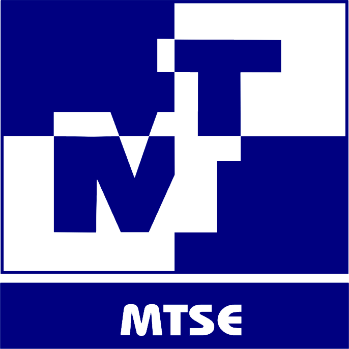 Công ty TNHH Thiết Bị Khoa Học Kỹ Thuật MỸ THÀNH445 Tô Hiến Thành, P.14, Q.10, Tp. Hồ Chí MinhWebsite: www.mythanh.com 
Số điện thoại liên hệ: 09 06 86 24 88 – A. Vọng
tkvong@hcm.mythanh.com / Thachkyvong@gmail.com - Công việc: kinh doanh và phát triển thị trường các sản phẩm nghiên cứu khoa học và thử nghiệm từ Đức, Ý, Nhật, Mỹ...- Đối tượng khách hàng:• Các trường học, viện nghiên cứu• Các trung tâm chức năng của nhà nước• Các nhà máy, khu công nghiệp - Yêu cầu: • Tốt nghiệp từ trung cấp trở lên – chuyên ngành: tất cả chuyên ngành khối kỹ 	thuật (hóa học, sinh học, vật lý, điện tử, điện-điện tử, cơ khí, xây dựng, …)• Đi công tác các tỉnh thành trong nước và nước ngoài. Có trợ cấp công tác tốt• Tiếng Anh: viết, đọc hiểu tài liệu kỹ thuật• Thành thạo tin học văn phòng• Có khả năng tự nghiên cứu tài liệu chuyên ngành- Ưu tiên:• Sinh viên mới ra trường• Có đam mê với thiết bị khoa học kỹ thuật• Sẵn sàng làm việc trong môi trường năng động, không ngại thử thách• Thích gặp gỡ nhiều người, không ngại công tác xa• Kỹ năng giao tiếp tốt• Làm việc có tổ chức, hỗ trợ đồng nghiệp• Kỹ năng làm việc độc lập và theo nhóm tốt- Thời gian làm việc: 8h – 17h từ thứ 2 – 6 (buổi trưa nghỉ 12h – 1h); 8h – 12h thứ 7- Lương thỏa thuận, thưởng theo doanh số.